2 Timothy 3:1-4 — The Danger Of Self Love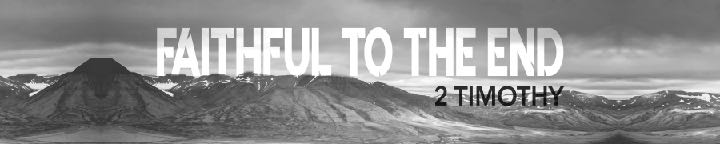 March 14, 2021…evil people and impostors will go on from bad to worse, deceiving and being deceived. 2 Timothy 3:13 (ESV)When are the last days? But understand this, that in the last days there will come times of difficulty. 2 Timothy 3:1 (ESV)But this is what was uttered through the prophet Joel: “ ‘And in the last days it shall be, God declares, that I will pour out my Spirit on all flesh, and your sons and your daughters shall prophesy, and your young men shall see visions, and your old men shall dream dreams;” Acts 2:16–17 (ESV)Long ago, at many times and in many ways, God spoke to our fathers by the prophets, but in these last days he has spoken to us by his Son, whom he appointed the heir of all things, through whom also he created the world. Hebrews 1:1–2 (ESV)The last days are the period of time between the first and second coming of Christ.What will it be like in the last days?But understand this, that in the last days there will come times of difficulty. 2 Timothy 3:1 (ESV)The last days will have particularly troublesome seasons for the church.In the last days, people will be known for loving themselves.For people will be lovers of self,… 2 Timothy 3:2 (ESV)
How can I recognize someone who is in love with themselves?Those in love with themselves love money.They must be silenced, since they are upsetting whole families by teaching for shameful gain what they ought not to teach. Titus 1:11 (ESV)Those in love with themselves are proud.Those in love with themselves are arrogant.Those in love with themselves are abusive.Those in love with themselves are disobedient to their parents.“Honor your father and mother” (this is the first commandment with a promise), “that it may go well with you and that you may live long in the land.” Ephesians 6:2–3 (ESV)Those in love with themselves are ungrateful.Those in love with themselves are unholy.Those in love with themselves are heartless.Those in love with themselves are unappeasable.Those in love with themselves are slanderous.Those in love with themselves are without self-control.Those in love with themselves are brutal.Those in love with themselves do not love good.Those in love with themselves are treacherous.Those in love with themselves are reckless.Those in love with themselves are swollen with conceit.Those in love with themselves are lovers of pleasure rather than lovers of God.How do we apply this to our life?Realize we are in a society that is teaching us through psychology, the Internet, and social media to love ourselves before our neighbors.When we see self-love and the results of that lifestyle in ourselves, we want to identify it, confess it, and repent of it. We want to ask God to help us focus on loving God with all our heart, soul, and mind then loving our neighbor as ourselves. Remember that Jesus did not love himself first. He sacrificed himself in love for us. We honor Jesus when we live a lifestyle that echoes His in this world.Life Group QuestionsReview your sermon notes and the above outline. What stood out in this message? What did you learn that you didn’t know?As Christians, what should we expect when it comes to following Jesus as it gets closer to Christ’s return? We discussed the teaching of psychologists since the 1960’s. Psychology tells us to focus on loving ourselves before other people. What is the danger of this teaching? Why does the Bible not tell us to love ourselves?We are to live like Jesus in this world. What does the life of Jesus teach us about the relationship between loving God, loving people, and loving ourselves?EXTRA CREDIT: We touched on what it means to live in the last days. What do other passages teach us about living in the last days? What lessons can we learn from them? 2 Thessalonians 2:1-12, 1 Timothy 4:1-5, 2 Peter 2:1-3, 2 Peter 3:1-9.